від 31.01.2022                          м. Молочанськ                                     № 9Про внесення змін до рішення виконавчого комітету від 29.12.2021 №180 «Про організацію харчування учнів закладів загальної середньої освіти у 2022 році за рахунок коштів бюджету Молочанської міської територіальної громади»           З метою забезпечення харчуванням учнів та вихованців закладів освіти Молочанської громади, відповідно до пп.4 п.а ст. 28, пп.6 п.а ст.32, 59 Закону України «Про місцеве самоврядування в Україні», на виконання ст. 5 Закону України «Про охорону дитинства», ст. 21 Закону України «Про загальну середню освіту», Закону України «Про статус і соціальний захист громадян, які постраждали внаслідок Чорнобильської катастрофи», Постанови Кабінету Міністрів України від 02.02.2011 р. № 116 «Про затвердження Порядку надання послуг з харчування дітей у дошкільних, учнів у загальноосвітніх та професійно-технічних навчальних закладах, операції з надання яких звільняються від обкладення податком на додану вартість» із змінами, Постанови Кабінету Міністрів України від  22.11.2004 р. № 1591 «Про затвердження норм харчування у навчальних та дитячих закладах оздоровлення та відпочинку( із змінами),  на виконання «Програми розвитку освіти Молочанської міської ради на 2022 рік» затвердженої рішенням міської ради від 19.02.2021 № 6, виконавчий комітет Молочанської міської радиВИРІШИВ:          1.Внести зміни до Рішення виконавчого комітету Молочанської міської ради від 29.12.2021 №180 «Про організацію харчування учнів закладів загальної середньої освіти у 2022 році за рахунок коштів бюджету Молочанської міської територіальної громади» та викласти  пункт 3.1. та пункт 3.3. у такій редакції:         «3.1. Забезпечити організацію харчування  здобувачів освіти закладів загальної середньої освіти  Молочанської міської територіальної громади (вартість на 1 особу 25.00 грн.).Від сплати за харчування звільнити батьків або осіб, які їх замінюють:- здобувачів освіти 1-4 класів;- дітей-сиріт; дітей, позбавлених батьківського піклування; дітей із прийомних родин; - дітей з особливими освітніми потребами, які навчаються в  інклюзивних класах крім дітей I рівня підтримки; - дітей, батьки яких, отримують допомогу відповідно до Закону України "Про державну соціальну допомогу малозабезпеченим сім’ям"; - дітей, які прибули з Донецької та Луганської областей, де проводиться антитерористична операція (ООС); - дітей, батьки яких є учасниками антитерористичної операції (ООС) та дітей загиблих батьків під час бойових дій».          «3.3.Забезпечити організацію харчування вихованців в дошкільних групах  за рахунок коштів бюджету Молочанської міської територіальної громади:40,00 грн. на день для однієї дитини в дошкільних групах з триразовим харчуванням;30,00 гривень на день для однієї дитини в дошкільних групах з дворазовим харчуванням.Від сплати за харчування звільнити батьків або осіб, які їх замінюють:- дітей-сиріт; дітей, позбавлених батьківського піклування; дітей із прийомних родин;  - дітей з особливими освітніми потребами, які навчаються в  інклюзивних групах крім дітейI рівня підтримки; - дітей, батьки яких, отримують допомогу відповідно до Закону України "Про державну соціальну допомогу малозабезпеченим сім’ям"; - дітей, які прибули з Донецької та Луганської областей, де проводиться антитерористична операція (ООС);- дітей, батьки яких є учасниками антитерористичної операції (ООС) та дітей загиблих батьків під час бойових дій».         2. Контроль за виконанням рішення покласти на заступника міського голови з питань діяльності виконавчих органів ради Олену ШЕВЧЕНКО.Міський голова                                                                  Ірина ЛИПКА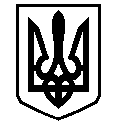 Виконавчий комітетМОЛОЧАНСЬКОЇ  МІСЬКОЇ  РАДИР І Ш Е Н Н Я